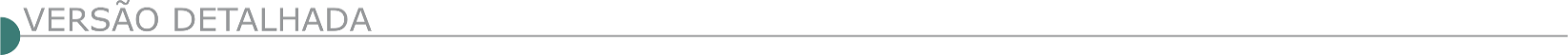 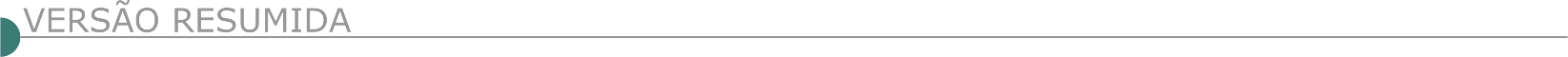 ESTADO DE MINAS GERAISAIMORÉS PREFEITURA MUNICIPAL - TOMADA DE PREÇOS Nº 002/2022 - PROCESSO Nº 031/22 - EDITAL Nº 015/22 Objeto: Contratação de empresa técnica especializada por empreitada com o Menor Preço Global para a execução dos serviços de Reforma e Ampliação do Canil Municipal, na sede do Município de Aimorés/ MG, Resolução SEGOV Nº 011 de 03/05/2021. Abertura: 05/04/2022 às 09:00. Melhores informações à Av. Raul Soares, nº 310, Centro, Aimorés/MG, Tel.: (33) 3267-1932, site: www.aimores.mg.gov.br. ALPINÓPOLIS PREFEITURA MUNICIPAL TOMADA Nº 003/2022. TOMADA DE PREÇOS 003/2022Objeto: Contratação de empresa especializada visando a Reforma e Adequação das Calçadas da Avenida Francisco Rodrigues da Silva “Avenida da Caminhada”, conforme Projeto Básico constante do anexo I deste: Data: 05/04/2022 às 09 horas. O Edital está à disposição dos interessados na sede da Prefeitura Municipal de Alpinópolis/MG, pelo telefone (35) 3523.1808, e-mail licitacao@alpinopolis.mg.gov.br. E no site www.alpinopolis.mg.gov.br. BOCAIUVA SERVIÇO AUTÔNOMO DE ÁGUA E ESGOTO - SAAE TOMADA DE PREÇO 001/2022 O SAAE de Bocaiúva, através da sua CPL torna público que realizará a seguinte licitação: Tomada de Preço nº 001/2022-OBJETO: Contratação de empresa especializada para execução de serviços de instalação e ligação de ramais, extensão e manutenção de redes, demolição e recomposição de pavimentos e instalação ou substituição de hidrômetros e cavaletes. Critério de julgamento: EMPREITADA GLOBAL* TIPO: Menor preço; ENTREGA DOS ENVELOPES: 07/04/2022, 09:00hs. O edital estará publicado no quadro de avisos do SAAE, à Pça. Pedro Caldeira, 7-A, Centro, Bocaiúva/MG, no site: saaebocaiuva.com.br ou pelo e-mail: saaebocaiuva.licitacao@hotmail.com. Informações: Fone:38– 3251-1581.BURITIZEIRO PREFEITURA MUNICIPAL PROCESSO LICITATÓRIO DE N° 033/2022 TOMADA DE PREÇOS DE N° 001/2022. Objeto: Contratação de empresa para retrabalho e finalização da unidade básica de saúde do Bairro Vila Maria. Tendo o lote 01 com recursos do estado de Minas Gerais e lote 02 com recurso próprio teve a data alterada, bem como informa a nova data de abertura para o dia 06/04/2022 às 09:00h. Maiores informações e o novo edital podem ser retirados na prefeitura municipal ou no e-mail: licitacao@buritizeiro.mg.gov.br ou pelo Site www.buritizeiro.mg.gov.br/edital. CAPELINHA PREFEITURA MUNICIPAL TOMADA DE PREÇOS N.º 001/2022 Torna público Tomada de Preços n.º 001/2022, para contratação de empresa para construção de ponte sobre o córrego areão, ligando a Rua Inácio Murta a Rua Juscelino Kubistchek, com fornecimento de mão de obra, equipamentos e materiais em atendimento a Secretaria Municipal de Transportes. Abertura: 05/04/2022 às 08:30 Hs. Informações: Site: www.pmcapelinha.mg.gov.br. (33)3516-1348. Prefeito Municipal.CAPITÃO ENÉAS PREFEITURA MUNICIPAL PUBLICAÇÃO TOMADA DE PREÇOS N° 02/2022 A Prefeitura Municipal De Capitão Enéas – MG torna público que realizará Tomada de Preços nº 02/2022, Processo Licitatório nº 32/2022. Objeto: Contratação de empresa especializada para execução de pavimentação em bloco de concreto intertravado do acesso a Rima Industrial incluindo mão de obra, maquinários e parte dos materiais. Data 05/04/2022, às 09:00. Informações pelo e-mail: licitacaocapitaoeneas@gmail.com, editais pelo site: https://capitaoeneas.mg.gov.br/index.php/licitacao/, Telefone: (38) 3235-1001. (38)999913018. DIAMANTINA CONSÓRCIO INTEGRADO MULTIFINALITÁRIO DO VALE DO JEQUITINHONHA - CIM JEQUITINHONHA AVISO - PROCESSO 011/2022 TOMADA DE PREÇOS 001/2022Acha-se aberta, no Consórcio Integrado Multifinalitário Do Vale Do Jequitinhonha (CIM JEQUITINHONHA), situado à Rua Zeca Bruno, 131 Cazuza, nesta cidade de Diamantina/MG, Licitação Na Modalidade Tomada De Preços, Na Forma Presencial, Para Contratação De Empresa Especializada Para A Construção De Barragem De Água Sobre O Rio Fanado, Buscando Minimizar A Escassez De Água Na Região De Turmalina, Capelinha E Angelândia Conforme Convênio De Saída N° 1231001139/2020 – SEAPA/MG. Serão observados os seguintes horários e datas para os procedimentos que seguem: Processo 011/2022 Tomada De Preços 001/2022 Dia 31/03/2022 Ás 09:00 Horas Barragem Córrego Gentio Turmalina. Processo 012/2022 Tomada De Preços 002/2022 Dia 31/03/2022 Ás 14:00 Horas Barragem Grilo Capelinha. Processo 013/2022 Tomada De Preços 003/2022 Dia 01/04/2022 Ás 09:00 Horas Barragem Sapé Angelândia. Poderão participar da licitação pessoas jurídicas que atuam no ramo pertinente ao objeto licitado, observadas as condições constantes do edital. O Edital Completo poderá ser obtido pelos interessados na Sede do CIM JEQUITINHONHA, situada a Rua Zeca Bruno, 131 Cazuza, município de Diamantina/MG, em arquivo digital, de segunda a sexta-feira de 08 às 17 horas, através do e-mail: licitacimjequi@gmail.com. Quaisquer dúvidas contatar pelo telefone (38) 3531.2357.FERVEDOURO PREFEITURA MUNICIPAL AVISO DE LICITAÇÃO TOMADA DE PREÇOS Nº 003/2022A Prefeitura Municipal de Fervedouro/MG, torna pública a realização do Procedimento de Licitação na Modalidade Tomada de Preços n° 003/2022 – Contratação de empreitada global para construção de escadões, becos, muros e revitalização do Bairro Bela Vista, Fervedouro/ MG. Para data de abertura: 06 de abril de 2022 (às 08:45 horas). Maiores informações: Tel.: (32) 3742-1167, site: www.fervedouro.mg.gov.br, pelo e-mailcompraselicitacoes@fervedouro.mg.gov.br ou na Sede da Prefeitura Municipal de Fervedouro. PREFEITURA MUNICIPAL DE ITABIRA AVISO DE LICITAÇÃO PREGÃO ELETRÔNICO PMI/SMA/SUCON N° 23/2022 PROCESSO PMI/SMA/SUCON N° 033/2022Registro licitações-e Nº: 928559, cujo objeto consiste em: Contratação de empresa para prestação de serviços de recuperação de asfalto e drenagem no trevo do Itabiruçu, no Município de Itabira/MG. A data limite para recebimento e abertura das propostas será dia 31/03/2022 às 14h e início da disputa do pregão será dia 31/03/2022 às 14h30min. O edital estará disponível através do site www.licitacoes-e.com.br, no endereço: www.itabira.mg.gov.br (Portal da Transparência Administração · Licitações), ou poderá ser · solicitado através do e-mail: contratositabira@yahoo.com.br, de 12h as 17h.PREFEITURA MUNICIPAL DE ITABIRINHA AVISO DE LICITAÇÃO TOMADA DE PREÇOS Nº 5/2022 A Prefeitura Municipal de Itabirinha comunica que abriu Processo Licitatório nº 018/2022, Tomada de Preços nº 005/2022, objetivando a contratação de empresa especializada de engenharia para execução de obra de construção de uma ponte no polo industrial em estrutura mista de concreto armado e vigas metálicas com 18m de compromento e 4,20m de largura sobre Ribeirão Itabirinha, do município de Itabirinha. A abertura será dia 05 de abril de 2022, às 09h00, no setor de Licitações, Rua Candido Bacelar, 76 - Centro - Itabirinha - MG. O Edital encontra-se à disposição dos interessados no endereço informado, no horário de 07h00 às 13h00 e no Site Oficial do Município: www.itabirinha.mg.gov.br. Informações: licitacao@itabirinha.mg.gov.br. ITAÚNA SERVIÇO AUTÔNOMO DE ÁGUA E ESGOTO - SAAE EDITAL RESUMIDO - TOMADA DE PREÇOS - EDITAL N.º 22/2022 Serviço Autônomo de Água e Esgoto - SAAE, Autarquia do Município de Itaúna/MG, torna público que realizará Licitação na modalidade Tomada de Preços – Edital n.º 22/2022, tipo menor preço global, regime de execução empreitada por preço unitário, tendo como objeto a contratação de empresa especializada para execução de obra de ampliação da 3ª plataforma no Aterro Sanitário do Município de Itaúna. A data de entrega dos envelopes está prevista para o dia 07/04/2022 às 09h e abertura da Sessão logo em seguida às 09h10h (horário de Brasília). O edital na íntegra e seus anexos encontram-se no site oficial da Autarquia: www.saaeitauna.com.br. JAÍBA PREFEITURA MUNICIPAL - PROCESSO Nº 041/2022 TOMADA DE PREÇO Nº 005/2022Torna público para conhecimento dos interessados que realizará no dia 04/04/2022 as 08:30h00min, em sua sede na Avenida João Teixeira Filho, Nº 335, Bairro Centro Comunitário – Jaíba/MG. Licitação na modalidade Tomada de Preço, do Tipo Menor preço global, tendo como objeto a Contratação de empresa especializada em obras e serviços de engenharia, para reforma de Ginásio Poliesportivo no Município de Jaíba/MG, conforme especificações constantes do Projeto Básico, Planilha de quantitativos e custos, Cronograma Físico-Financeiro, que integram o edital, disponível no site www.jaiba.mg.gov.br, esclarecimentos poderão ser obtidos no setor de Licitações de segunda a sexta-feira de 08:00 as 13:00 hs nos dias úteis Tel.: (38)3833.1590 ou e-mail: licitacoes@jaiba.mg.gov.br.   JOÃO PINHEIRO PREFEITURA MUNICIPAL AVISO DE LICITAÇÃO: TOMADA DE PREÇOS Nº 002/2022Abertura dia 04/04/2022 às 09h00, tipo Menor Preço - Global, objetivando a contratação de empresa para construção de ponte mista de aço e concreto na Estrada Municipal Alice Maria Melo- estrada de acesso à Cana Brava, no Município de João Pinheiro- MG. O Edital poderá ser acessado no site www.joaopinheiro.mg.gov.br. Maiores informações no Depto. de Compras da Prefeitura de João Pinheiro/MG - Pç. Cel. Hermógenes, 60, Centro, CEP 38770-000, p/ e-mail: licita@joaopinheiro.mg.gov.br ou p/ telefone (38) 3561-5511, das 08h00 às 11h00 e 13h00 às 17h30. LAMIM PREFEITURA MUNICIPAL TOMADA DE PREÇOS Nº 01/2022 O MUNICÍPIO DE LAMIM/MG, torna público na forma da Lei Federal nº 8.666/93, que às 10h00min (dez horas), do dia 31/03/2022, promoverá abertura de Licitação na modalidade Tomada de Preços nº 01/2022, objetivando a contratação de empresa especializada para a execução das obras e serviços de engenharia para reforma e revitalização da Praça Divino Espírito Santo, conforme plantas, planilha orçamentária de custos, cronograma físico-financeiro, memorial de cálculo/ descritivo e demais documentos disponibilizados para a realização das obras. O Edital completo poderá ser solicitado na Prefeitura de Lamim, na Pça. Divino Espírito Santo, 06, Centro. Maiores informações pelo telefone (31) 3754-1130, a partir das 08h00hs. Email: licitacao@lamim.mg.gov.br. LUMINÁRIAS PREFEITURA MUNICIPAL - PROCESSO LICITATÓRIO Nº042/2022 – TOMADA DE PREÇOS Nº 003/2022 Contratação de empresa especializada em prestação de serviços de tapa buracos CBUQ. Abertura: 04/04/2022 às 10:00 hrs. Ecio Carvalho Rezende - prefeito municipal. Editais disponíveis no endereço site. www.luminarias.mg.gov.br. MARIA DA FÉ PREFEITURA MUNICIPAL TOMADA DE PREÇO - 003/2022 TORNA PÚBLICO A LICITAÇÃO 039/2022- TOMADA DE PREÇO - 003/2022. Objeto: contratação de empresa especializada em construção, para construção, reforma e ampliação da Escola Municipal situada no Distrito de Pintos Negreiros, Município de Maria da Fé, MG, conforme Projetos, Planilhas Orçamentárias e Cronograma da Obra e Convênio nº 1261000360/2022, em atendimento à Secretaria Municipal de Educação. Abertura: 06/04/2022, às 09:00h.O edital encontra-se no site: www.mariadafe.mg.gov.br. MATO VERDE PREFEITURA MUNICIPAL AVISO DE LICITAÇÃO – PROCESSO LICITATÓRIO Nº 25/2022 MODALIDADE TOMADA DE PREÇOS DE Nº 03/2022Abertura no dia 31/03/2022, às 09h00m, cujo objeto é o Contratação de empresa para execução de obra de Construção de Quadra CEMEI Chapeuzinho Vermelho para atendimento ao Convênio nº 1261000402/2022/ SEE. E-mail: licitacoes@matoverde.mg.gov.br. AVISO DE LICITAÇÃO – PROCESSO LICITATÓRIO Nº 24/2022 MODALIDADE TOMADA DE PREÇOS DE Nº 02/2022 Abertura no dia 31/03/2022, às 08h00m, cujo objeto é o Contratação de empresa para execução de obra de Construção de Quadra Poliesportiva para atendimento ao Convênio nº 1261000380/2022/SEE. E-mail: licitacoes@matoverde.mg.gov.br. NANUQUE/MG - AVISO DE LICITAÇÃO – TOMADA DE PREÇOS 006/2022 O Município de Nanuque/MG torna público que às 09h do dia 05 de abril de 2022 estará realizando a sessão pública para abertura da sessão de Licitação correlato ao Processo Licitatório nº 047/2022- Tomada de Preços nº 006/2022 o qual tem por Contratação de refere-se a contratação de empresa para execução de pavimentação asfáltica em CBUQ no trecho 2 da avenida Nanuque no Bairro vila nova. OURO VERDE DE MINAS CÂMARA MUNICIPAL TOMADA DE PREÇOS Nº 1/2022. AVISO DE LICITAÇÃO A Câmara Municipal de Ouro Verde de Minas torna público que realizará no dia 08/04/2022, às 9h00min, Licitação que visa a Contratação de Empresa para execução das obras e serviços de reforma da Câmara Municipal de Ouro Verde de Minas. Edital e informações encontram-se à disposição dos interessados na Câmara Municipal de Ouro Verde de Minas, localizada na Rua Prefeito Álvaro de Freitas Araújo, nº 119, Centro, Tele/Fax: (33) 3527-1240, nos dias úteis, no horário de 7h às 13h ou através do e-mail: camaraov@hotmail.com. PAINS PREFEITURA MUNICIPAL AVISO DE LICITAÇÃO DA TOMADA DE PREÇOS Nº 004/2022 A Prefeitura Municipal de Pains torna público a todos os interessados a realização do Processo Licitatório Nº 037/2022. Modalidade: Tomada de Preços Nº 004/2022. Tipo: Menor Preço Global. Objeto: Contratação de empresa de engenharia para prestação de serviço de pavimentação em vias públicas do bairro Emidinho no Município de Pains/MG. Abertura da Sessão: às 9h do dia 06 de abril de 2022. Local: Setor de Licitações, situado à Praça Tonico Rabelo, 164 – Centro – Pains/MG. Tel.: (37) 3323-1285. Karina Paula Rodrigues Silva, Presidente da CPL. Edital disponível no site da Prefeitura www.pains.mg.gov.br. PASSA TEMPO PREFEITURA MUNICIPAL PAL 016/2022 - TOMADA DE PREÇO 001/2022 Abertura: 11/04/2022 às 13:00 horas. Objeto: Contratação de empresa especializada para recapeamento de vias urbanas em CBUQ – Parte da Rua Professor Walter Veado e Parte da Rua Carlos Pinheiro Chagas, conforme projetos básicos. Edilson Rodrigues – Prefeito Municipal - CONTATO: Telefone: (37) 3335-1103 – E-mail: licitacao@passatempo.mg.gov.br – Sítio Eletrônico Oficial do Município. www.passatempo.mg.gov.br. POUSO ALEGRE PREFEITURA MUNICIPAL TOMADA DE PREÇOS Nº 08/2022 PROCESSO ADMINISTRATIVO Nº 57/2022– “Contratação de empresa para construção da unidade básica de saúde do bairro Afonsos, incluindo o fornecimento de material, equipamentos e mão de obra”. A sessão pública será realizada no dia 19 (dezenove) de abril de 2022 as 09h00min.Valor estimado da obra: R$ 1.857.650,45 (Um milhão, oitocentos e cinquenta e sete mil, seiscentos e cinquenta reais e quarenta e cinco centavos). O edital e seus anexos poderão ser consultados e obtidos gratuitamente em dias úteis e em horário comercial mediante a apresentação de PEN DRIVE, para cópia do arquivo e no site da prefeitura www.pousoalegre.mg.gov.br, na aba “Edital de Licitação”. Mais informações: (35) 3449-4023 ou e-mail: editaispmpa@gmail.com. PRESIDENTE JUSCELINO PREFEITURA MUNICIPAL AVISO DE LICITAÇÃO - TOMADA DE PREÇOS Nº 004/2022 O Município de Presidente Juscelino/MG torna público, para conhecimento dos interessados, que às 09:00 horas do dia 06 de abril de 2022, no Prédio da Prefeitura Municipal, será realizada a sessão para recebimento e abertura dos envelopes contendo a Proposta e Documentação– Tomada de Preços nº 004/2022, do tipo “MENOR PREÇO “ para Contratação de empresa para prestação de serviços com acervo técnico em projetos e execução de obras de recuperação de ruinas tombadas pelo IPHAN/IEPHA. Edital e maiores informações com a Presidente da Comissão de Licitação, pelo telefone (38) 3724-1239 ou e-mail: licitacao@presidentejuscelino.mg.gov.br. SANTA ROSA DA SERRA - LICITAÇÃO NA MODALIDADE TOMADA DE PREÇOS Nº 002/2022 PROCESSO Nº052/2022, do tipo MENOR PREÇO POR EMPREITADA GLOBAL para Contratação de Pessoa Jurídica para Prestação de Serviços e fornecimento de material para Reforma e Ampliação da Sede da Prefeitura Municipal. Abertura dia 04/04/2022 às 09:00hs. Portal do Município http:// www.santarosadaserra.mg.gov.br/publicações e E-mail: licitacaopmsr@yahoo.com.br (34) 3654-1259. SÃO JOSÉ DO DIVINO PREFEITURA MUNICIPAL EDITAL DE PROCESSO EDITAL DE PROCESSO LICITATÓRIO N.º018/2022, TOMADA DE PREÇOS N.º 06/2022. Objeto: Contratação de Pessoa Física ou Jurídica para prestação de serviços de engenharia, no município de São José do Divino. Abertura dos envelopes em 04 de abril de 2022 às 09h00min. O edital poderá ser lido e obtido no período de 17 de março a 01 de abril de 2022, das 08:00 às 16:00 horas de segunda a sexta-feira, na Praça Prefeito Jurandir José Duarte, 100, Centro, São José do Divino/MG, CEP: 39848-000, no telefone 33 35821114.SERRANÓPOLIS DE MINAS PREFEITURA MUNICIPAL AVISO DE LICITAÇÃO – TOMADA DE PREÇOS Nº 001/2022 O Município de Serranópolis de Minas/MG, torna pública a realização da Tomada de Preços nº 001/2022 cujo objeto é: OBJETO: Contratação de empresa especializada para execução de recapeamento asfáltico em PMF – Pré misturado a frio, em diversas ruas do município, com fornecimento de mão de obra e materiais, conforme contrato de repasse nº 900195/2020/MDR/CAIXA, projeto básico, memorial descritivo e demais especificações técnicas constantes nos anexos deste edital – Credenciamento até as 09:15 hs – Abertura do Processo às 09:15 hs do dia 05 de Abril de 2022 na sala de sessões de licitações. Informações e esclarecimentos através do e-mail: licitacao@serranopolisdeminas.mg.gov.br ou pelo tel.: (38) 3220-8620.TAPIRA PREFEITURA MUNICIPAL COMUNICA - ABERTURA DE LICITAÇÃO: TOMADA DE PREÇOS: Nº 02.002/2022. Objeto: Contratação de empresa especializada em engenharia para execução de galerias sobre o córrego brejão nas proximidades do Cetap (Centro Esportivo de Tapira) – Etapa 02, no município de Tapira-MG. Abertura: 08/04/2022 às 09h00min Tipo: Menor preço pela empreitada global. TEÓFILO OTONI PREFEITURA MUNICIPAL AVISO DE LICITAÇÃO - TOMADA DE PREÇOS Nº 004/2022. O município de Teófilo Otoni/MG torna pública a realização da Tomada de Preços nº 004/2022, dia 04/04/2022, às 9h - Objeto: Contratação de empresa para execução de obras e serviços de pavimentação em alvenaria poliédrica nas ruas Presidente Prudente no Bairro Jardim São Paulo e Leda Newman no Bairro Matinha - Contrato de Repasse 1072.077- 59/2020 - Convênio 903551/2020/MDR. Íntegra do edital e demais informações atinentes ao certame estarão à disposição dos interessados na sala da Divisão de Licitação, situada na Avenida Luiz Boali nº 230, Centro, em dias úteis, no horário de 08h às 16h, no site: transparência. teofilootoni.mg.gov.br ou pelo e-mail: licitacao@teofilootoni.mg.gov.br. AVISO DE LICITAÇÃO - TOMADA DE PREÇOS Nº 005/2022. O município de Teófilo Otoni/MG torna pública a realização da Tomada de Preços nº 005/2022, dia 05/04/2022, às 9h - Objeto: Contratação de empresa para execução de obras e serviços de pavimentação em concreto betuminoso usinado a quente - CBUQ em um trecho da Avenida Luiz Boali porto salman, no Bairro castro pires - contrato de repasse 1074.427-05/2020 - Convênio SICONV 908.991/2020. Íntegra do edital e demais informações atinentes ao certame estarão à disposição dos interessados na sala da Divisão de Licitação, situada na Avenida Luiz Boali nº 230, centro, em dias úteis, no horário de 08h às 16h, no site: www.transparencia.teofilootoni.mg.gov.br ou pelo e-mail: licitacao@teofilootoni.mg.gov.br. UBERABA FUNDAÇÃO DE ENSINO E PESQUISA DE UBERABA - FUNEPU AVISO DE LICITAÇÃO TOMADA DE PREÇOS 02/2022 A Comissão de Licitação, designada pela Portaria 03 de 15 de fevereiro de 2022, leva ao conhecimento dos interessados que, na forma da Lei 8.666/1993 e das Legislações correlatas ao objeto deste certame, realizará licitação na modalidade Tomada De preços 02/2022, do tipo Menor preço Global. Do objeto: contratação de empresa especializada para prestação de serviço para reforma parcial e adequação de área física da unidade de pronto Atendimento parque do Mirante (UPA), conforme condições, quantidade e exigências estabelecidas neste instrumento (planilha orçamentaria e memorial Descritivo) e demais disposições fixadas no Edital e seus Anexos. O edital estará disponível no site: www.funepu.com.br. Da sessão de Abertura: A entrega e abertura dos envelopes serão realizadas no dia 11 de abril de 2022 às 09h, na sede da Funepu, no endereço: rua conde prados, nº211, Bairro: Nossa Senhora da Abadia, CEP: 38.025-260, na cidade de Uberaba, estado de Minas Gerais. informações complementares: Através do E-mail: elizeu@funepu.com.br, ou pelo telefone (34) 3319- 7615. Elizeu Dias dos Santos Júnior Presidente Comissão de Licitação.VERDELÂNDIA PREFEITURA MUNICIPAL PROCESSO Nº. 000026/2.022 TOMADA DE PREÇOS Nº. 000002/2.022O Município de Verdelândia-MG torna público aos interessados que realizará no dia 05/04/2.022, às 09:00:00 horas, em sua sede a Avenida Renato Azeredo nº. 2.001, centro, prédio da prefeitura, licitação na modalidade de Tomada de preços do tipo menor preço global, para a contratação de empresa especializada em serviços de engenharia para construção de unidade Básica de saúde, tipo T1A, no bairro cachoeirinha, município de Verdelândia-MG, conforme especificações constantes do edital e seus anexos, o qual se encontra disponível no site: www.verdelandia.mg.gov.br, podendo também ser adquirido junto ao Departamento de Licitações e contratos, no endereço supra, de segunda à sexta feira, sendo dia útil, no horário de 07:30 às 12:30 horas.ESTADO DA BAHIASECRETARIA DE DESEN. URBANO COMPANHIA DE DESEN. URBANO DO ESTADO DA BAHIA – CONDER - COMPANHIA DE DESENVOLVIMENTO URBANO DO ESTADO DA BAHIA - LICITAÇÃO PRESENCIAL Nº 023/22 Abertura: 12/04/2022, às 09h:30m. Objeto: CONTRATAÇÃO DE EMPRESA ESPECIALIZADA PARA EXECUÇÃO DAS OBRAS DE ESTABILIZAÇÃO DE TALUDES NO ENTORNO DO HOSPITAL SANTO AMARO, RUA DR. ARLINDO DE ASSIS, NO BAIRRO DA FEDERAÇÃO, MUNICÍPIO DE SALVADOR - BAHIA. O Edital e seus anexos estarão à disposição dos interessados no site da CONDER (http://www.conder.ba.gov.br) no campo licitações, a partir do dia 22/03/2022. Salvador - BA, 18 de março de 2022. Maria Helena de Oliveira Weber - Presidente da Comissão Permanente de Licitação. AVISO - LICITAÇÃO PRESENCIAL Nº 024/22 - CONDER Abertura: 12/04/2022, às 14h:30m. Objeto: CONTRATAÇÃO DE EMPRESA ESPECIALIZADA PARA EXECUÇÃO DE OBRAS DE DRENAGEM NA POLIGONAL DE INTERVENÇÃO DA LAGOA GRANDE, NO MUNICÍPIO DE FEIRA DE SANTANA - BAHIA. O Edital e seus anexos estarão à disposição dos interessados no site da CONDER (http://www.conder.ba.gov.br) no campo licitações, a partir do dia 22/03/2022. Salvador - BA, 18 de março de 2022. Maria Helena de Oliveira Weber - Presidente da Comissão Permanente de Licitação.SECRETARIA DE INFRAESTRUTURA - AVISO DE LICITAÇÃO -CONCORRÊNCIA Nº 034/2022 - SECRETARIA DE INFRAESTRUTURA.Tipo: Menor Preço. Abertura: 02/05/2022 às 09h30min. Objeto: Pavimentação em TSD com capa selante no trecho: Distrito de Açude- Distrito de Santa Terezinha, município de Macaúbas, extensão 14,00km. Família 07.19. Local: Comissão Permanente de Licitação - CPL - SEINFRA, Av. Luiz Viana Filho, nº 440 - 4ª Avenida - Centro Administrativo da Bahia - Prédio Anexo - 1º andar - Ala B, Salvador-Ba. Os interessados poderão obter informações no endereço supracitado, de segunda a sexta-feira, das 8h30min às 12h00min e das 13h30min às 17h30min. maiores esclarecimentos no telefone (71)3115-2174, no site: www.infraestrutura.ba.gov.br e e-mail: cpl@infra.ba.gov.br. TOMADA DE PREÇOS Nº 038/2022. Tipo: Menor Preço. Abertura: 28/04/2022 às 09h30min. Objeto: Pavimentação em TSD nos Acessos a BA-263 e BR-122 do Município de Urandi, extensão 3.823,60 m. Família 07.19. TOMADA DE PREÇOS Nº 039/2022. Tipo: Menor Preço. Abertura: 28/04/2022 às 14h30min. Objeto: Pavimentação em CBUQ no Acesso à São João do Paraíso, município de Mascote, extensão: 1,313 km. Família 07.19 CONCORRÊNCIA Nº 035/2022. Tipo: Menor Preço. Abertura: 29/04/2022 às 09h30min. Objeto: Restauração de rodovias BA398/ BA233, trecho Crisópolis - Acajutiba, extensão 28,2 km. Família 07.19. CONCORRÊNCIA Nº 036/2022. Tipo: Menor Preço. Abertura: 29/04/2022 às 14h30min. Objeto: Pavimentação em Revestimento Primário no trecho: Acesso Missão Velha / L. dos Bois /Agrovila 17/ Posto Juá / Salgado, município de Abaré, com extensão total de 23,40 km. Família 07.19. Local: Comissão Permanente de Licitação - CPL - SEINFRA, Av. Luiz Viana Filho, nº 440 - 4ª Avenida - Centro Administrativo da Bahia - Prédio Anexo - 1º andar - Ala B, Salvador-Ba. Os interessados poderão obter informações no endereço supracitado, de segunda a sexta-feira, das 8h30min às 12h00min e das 13h30min às 17h30min. maiores esclarecimentos no telefone (71)3115-2174, no site: www.infraestrutura.ba.gov.br e e-mail: cpl@infra.ba.gov.br. DISTRITO FEDERALDEPARTAMENTO DE ESTRADAS DE RODAGEM DO DISTRITO FEDERAL - GOVERNO DO DISTRITO FEDERAL – DER - CONCORRÊNCIA N° 005/2022SAM Bloco C - Setor Complementares - Ed. Sede do DER/DF - CEP: 70.620.030 Telefone Geral: 3111-5500 -Concorrência n° 005/2022 - Objeto: Implantação e Adequação do Sistema Viário de Acesso ao Noroeste, na Rodovia DF-003 (EPIA), Via Stn (Setor Terminal Norte) E ao Tan (Terminal Asa Norte- Brt Norte) - Processo: 00113-00002592/2022-50 - Modalidade / Número: Concorrência n° 005/2022 - Tipo: Menor Preço - Objeto: Implantação e Adequação do Sistema Viário de Acesso ao Noroeste, na Rodovia DF-003 (EPIA), Via Stn (Setor Terminal Norte) E ao Tan (Terminal Asa Norte- Brt Norte) - Valor Estimado (R$): 37.269.053,61 - O Departamento de Estradas de Rodagem do Distrito Federal - DER/DF torna público que às 10 horas do dia 28 de abril de 2022, no Auditório do Edifício Sede, no Setor de Administração Municipal, Bloco "C", Térreo, fará realizar licitação do tipo menor preço, na modalidade de Concorrência, sob a forma de empreitada por preço unitário, devidamente autorizada pelo Diretor Geral, para execução das obras objeto deste Edital, de conformidade com o que consta no Processo SEI nº 00113-00002592/2022-50, mediante as condições constantes deste Edital sob a regência da Lei n. 8.666/93, Leis Distritais nºs 4.611/2011, 4.770/2012 e 6.112/2018 e Decreto Distrital nº 35.592/2014. Na hipótese de não haver expediente na data acima fixada, a licitação será realizada no primeiro dia útil subsequente, no mesmo horário e local. https://www.der.df.gov.br/licitacoes/. ESTADO DO MATO GROSSOSINFRA/MT PROCESSO: SINFRA-PRO-2022/01412 RDC PRESENCIAL N. 021/2022 MODO DE DISPUTA: ABERTO VALOR ESTIMADO: R$ 32.753.878,48 CRITÉRIO DE JULGAMENTO: MENOR PREÇO REGIME DE EXECUÇÃO: EMPREITADA POR PREÇO UNITÁRIO LOTE: ÚNICO  Objeto:  Contratação de empresa de engenharia para execução dos serviços de recuperação funcional do pavimento da rodovia MT-241, trecho: Nobres/Marzagão, subtrecho: estaca 0+0,00 a 3.056+16,097, com extensão de 61,136 km. Data: 13/04/2022 Horário: 09h00min (horário local)  Local: SINFRA – Secretaria de Estado de Infraestrutura e Logística Sala de Licitações – 2º andar Avenida Hélio Hermínio Ribeiro Torquato da Silva, s/n – Cuiabá/MT – CEP: 78048-250 Telefones 65-3613-0529.  Endereço para retirada do EDITAL: O EDITAL completo poderá ser retirado gratuitamente no site www.sinfra.mt.gov.br, ou solicitado pelo e-mail: cpl@sinfra.mt.gov.br - TELEFONES PARA CONTATO: (65) 3613-0529. http://www.sinfra.mt.gov.br/licitacoes-editais. SINFRA/MT - PROCESSO: SINFRA-PRO-2022/01404 RDC PRESENCIAL N.  022/2022 MODO DE DISPUTA: ABERTO VALOR ESTIMADO: R$ 57.807.444,57 CRITÉRIO DE JULGAMENTO: MENOR PREÇO REGIME DE EXECUÇÃO: EMPREITADA POR PREÇO UNITÁRIO LOTE: ÚNICO - Objeto:  Contratação de empresa de engenharia para execução dos serviços de recuperação funcional do pavimento da rodovia MT-206/208, trecho: Paranaíta – Entr. MT-208 (Alta Floresta) – Rio Paranaíta, com extensão de 87,34 km. Data: 13/04/2022 Horário: 14h00min (horário local) - Local: SINFRA – Secretaria de Estado de Infraestrutura e Logística Sala de Licitações – 2º andar Avenida Hélio Hermínio Ribeiro Torquato da Silva, s/n – Cuiabá/MT – CEP: 78048-250 Telefones 65-3613-0529.  Endereço para retirada do EDITAL: O EDITAL completo poderá ser retirado gratuitamente no site www.sinfra.mt.gov.br, ou solicitado pelo e-mail: cpl@sinfra.mt.gov.br - TELEFONES PARA CONTATO: (65) 3613-0529.SINFRA/MT - PROCESSO: SINFRA-PRO-2022/01997 RDC PRESENCIAL N. 023/2022MODO DE DISPUTA: ABERTO VALOR ESTIMADO: R$ 39.129.077,22 CRITÉRIO DE JULGAMENTO: MENOR PREÇO REGIME DE EXECUÇÃO: EMPREITADA POR PREÇO UNITÁRIO LOTE: ÚNICO  Objeto:  Contratação de empresa de engenharia para execução dos serviços de recuperação funcional do pavimento da rodovia MT-423, trecho: Entr.BR-163 (Sinop) – km 49 (sentido Cláudia), subtrecho: Estaca 0+0,00 a 3.855+0,000, com extensão de 77,10km. Data: 14/04/2022 Horário: 09h00min (horário local)  Local: SINFRA – Secretaria de Estado de Infraestrutura e Logística Sala de Licitações – 2º andar Avenida Hélio Hermínio Ribeiro Torquato da Silva, s/n – Cuiabá/MT – CEP: 78048-250 Telefones 65-3613-0529.  Endereço para retirada do EDITAL: O EDITAL completo poderá ser retirado gratuitamente no site www.sinfra.mt.gov.br, ou solicitado pelo e-mail: cpl@sinfra.mt.gov.br TELEFONES PARA CONTATO: (65) 3613-0529.ESTADO DO MATO GROSSO DO SULSANESUL - AVISO DE LICITAÇÃO - LICITAÇÃO Nº 022/2022 - PROC. N° 00.160/2022/GEPRO/SANESULOBJETO: Contratação de empresa para execução de obra de Implantação do Sistema de Esgotamento Sanitário (SES) de Selvíria/MS, com rede coletora de esgoto, ligações domiciliares e Estação de Tratamento de Esgoto/ETE.ABERTURA: 19/04/2022 - 09:00 horas. DATA LIMITE DE PROTOCOLO DAS PROPOSTAS: 18/04/2022 até às 17:00 horas na GELIC – Gerência Licitações e Contratos da Sanesul. Recursos: Próprios e FGTS – Programa Avançar Cidades – Seleção Contínua - O Edital, e demais documentos que compõem o pacote técnico, encontram-se disponíveis aos interessados gratuitamente no site da Sanesul http://www.sanesul.ms.gov.br/licitacao/tipolicitacao/Licitacao. DEMAIS INFORMAÇÕES: na GELIC – Gerência Licitações e Contratos, sita à Rua Dr. Zerbini, n° 421, Bairro Chácara Cachoeira, em Campo Grande/MS, CEP: 79.040-040, Fone (0xx67) 3318-7713, 3318-7783 – e-mail: licitacoes@sanesul.ms.gov.br. Link para acessar os documentos: https://bit.ly/Licitacao022_2022_Sanesul. ESTADO DO RIO DE JANEIROCOMPANHIA ESTADUAL DE ÁGUAS E ESGOTOS DO RIO DE JANEIRO – CEDAE - SECRETARIA DE ESTADO DA CASA CIVIL COMPANHIA ESTADUAL DE ÁGUAS E ESGOTOS - ASSESSORIA DE LICITAÇÕES – LICITAÇÃO: LI Nº 001/2022OBJETO: “NOVO SISTEMA DE PRODUÇÃO DE ÁGUA PARA OS 3º E 4º DISTRITOS DE DUQUE DE CAXIAS - ETA XERÉM”. DIA: 13/04/2022 HORAS: 11:00 h - LOCAL: Av. Presidente Vargas, 2655 - Térreo - Sala de Licitações -VALOR ESTIMADO: R$ 226.541.564,14 - PROCESSO Nº SEI-120800/008404/2021. O edital completo encontra-se à disposição dos interessados no site www.cedae.com.br/licitacao, podendo alternativamente, ser retirado mediante permuta de duas resmas de papel tamanho A4 - 75g/m², no endereço supramencionado, onde os interessados também poderão obter todas as informações sobre a licitação, no horário de 9h as 12h e das 14h às 17h ou pelos telefones (XX) 21 2332-3836/2332-3828.SECRETARIA DE ESTADO DA CASA CIVIL COMPANHIA ESTADUAL DE ÁGUAS E ESGOTOS - ASSESSORIA DE LICITAÇÕES - MODALIDADE DE LICITAÇÃO: LI Nº 014/2021 - PROCESSO CEDAE Nº SEI-E-12/800.353/2021OBJETO: “CONSTRUÇÃO DO RESERVATÓRIO NOVO MARAPÍCU, TRONCO, EXTRAVASOR E ADUTORA DO SISTEMA DE PRODUÇÃO DE ÁGUA NOVO GUANDU”. DIA: 05/04/2022 HORAS: 11:00 h - LOCAL: Av. Presidente Vargas, nº 2655 - Térreo - Sala de Licitações VALOR ESTIMADO: R$ 344.238.269,60 - O Edital completo encontra-se à disposição dos interessados no site www.cedae.com.br/licitacao, podendo alternativamente, ser retirado mediante permuta de duas resmas de papel tamanho A4 - 75g/m², no endereço supramencionado, onde os interessados também poderão obter todas as informações sobre a licitação, no horário de 9h as 12h - e das 14h às 17h ou pelos telefones (XX) 21 2332-3836/2332-3828. https://cedae.com.br/licitacao. ESTADO DE SÃO PAULOSABESP - AVISO DE LICITAÇÃO Sabesp RED nº 00.585/22Contratação semi-integrada para a execução das obras do SES, compreendendo coletor tronco margem direita do Rio Jundiaí, EEE-1, linha de recalque, interligações e redes coletoras no município de Itupeva, no âmbito da Coord. de Empreendimentos Nordeste para a UN Capivari/Jundiaí – R. Edital para “download” a partir de 21/03/2022 – www.sabesp.com.br/licitacoes mediante obtenção de senha no acesso, cadastre sua empresa. Problemas c/ site, contatar fone (11) 3388-8273. Informações: (11) 4856-0199. Envio das Propostas a partir da 00h00 de 30/05/2022 até às 08h59min de 31/05/2022 – www.sabesp.com.br/licitacoes. Às 09h00 (nove horas) de 31/05/2022 será dado início a Sessão Pública no site da Sabesp na Internet acima. Itatiba, 19/03/2022 – A Diretoria.AVISO DE LICITAÇÃO Sabesp RED nº 00.366/22 Contratação semi-integrada para a execução das obras do SES do bairro Cascata, no município de Paulínia, compreendendo as redes coletoras, ligações, linhas de recalque e estações elevatórias em linha, no âmbito da Coord. de Empreendimentos Nordeste para a UN Capivari/Jundiaí – R. Edital para “download” a partir de 21/03/2022 – www.sabesp.com.br/licitacoes mediante obtenção de senha no acesso, cadastre sua empresa. Problemas c/ site, contatar fone (11) 3388-8273. Informações: (11) 4856- 0199. Envio das Propostas a partir da 00h00 de 01/06/2022 até às 08h59min de 02/06/2022 – www.sabesp.com.br/licitacoes. Às 09h00 (nove horas) de 02/06/2022 será dado início a Sessão Pública no site da Sabesp na Internet acima. Itatiba, 19/03/2022 – A Diretoria.AVISO DE LICITAÇÃO PG ML 04.312/21 Prestação de Serviços de Engenharia para Reposição de Capa Asfáltica de Valas Geradas para o Atendimento da Manutenção e Crescimento Vegetativo de Redes e Ligações nos Sistemas de Distribuição de Água e Coleta de Esgotos e Zeladoria do Pavimento por Meio de Fresagem, Recapeamento Asfáltico e Nivelamento de Poços de Visita, nas Áreas Abrangidas pelos Polo de Manutenção Artur Alvim e Polo de Manutenção Itaquera - Unidade de Gerenciamento Regional Itaquera - Unidade de Negócio Leste - Diretoria Metropolitana - M - Edital disponível para download a partir de 21/03/2022 em http://licitacoes.sabesp.com.br - mediante obtenção de senha no acesso - cadastre sua empresa. Envio das Propostas: a partir da 00:00h de 05/04/2022 até as 09:00h de 06/04/2022, em http://licitacoes.sabesp.com.br. Abertura das Propostas: 06/04/2022 às 09:15h, pelo Pregoeiro. SP, 19/03/2022 - ML.AVISO DE LICITAÇÃO PG MN 04.520/21 PRESTAÇÃO DE SERVIÇOS DE ENGENHARIA PARA REPOSIÇÃO DE CAPA ASFÁLTICA DE VALAS GERADAS PARA O ATENDIMENTO DA MANUTENÇÃO E CRESCIMENTO VEGETATIVO DE REDES E LIGAÇÕES NOS SISTEMAS DE DISTRIBUIÇÃO DE ÁGUA E COLETA DE ESGOTOS E ZELADORIA DO PAVIMENTO POR MEIO DE FRESAGEM, RECAPEAMENTO ASFÁLTICO E NIVELAMENTO DE POÇOS DE VISITA, NAS ÁREAS ABRANGIDAS PELOS POLO DE MANUTENÇÃO PIRITUBA E FRANCO DA ROCHA - UNIDADE DE GERENCIAMENTO REGIONAL PIRITUBA E EXTREMO NORTE - UNIDADE DE NEGÓCIO NORTE – DIRETORIA METROPOLITANA – M. Edital completo disponível p/ download a partir de 21/03/2022, através do sítio da SABESP na Internet: www.sabesp.com.br/licitacoes, mediante obtenção de senha no acesso - cadastre sua empresa. Envio das "Propostas" a partir da 00h00 (zero hora) do dia 05/04/2022 até às 09h00 do dia 06/04/2022. Às 09h01min do dia 06/04/2022 será dado início à Sessão Pública pelo Pregoeiro. UN. Norte,19/03/2022.ÓRGÃO LICITANTE: COPASA-MGÓRGÃO LICITANTE: COPASA-MGÓRGÃO LICITANTE: COPASA-MGEDITAL: Nº CPLI. 1120220048EDITAL: Nº CPLI. 1120220048Endereço: Rua Carangola, 606, térreo, bairro Santo Antônio, Belo Horizonte/MG.Informações: Telefone: (31) 3250-1618/1619. Fax: (31) 3250-1670/1317. E-mail: cpli@copasa.com.br. Endereço: Rua Carangola, 606, térreo, bairro Santo Antônio, Belo Horizonte/MG.Informações: Telefone: (31) 3250-1618/1619. Fax: (31) 3250-1670/1317. E-mail: cpli@copasa.com.br. Endereço: Rua Carangola, 606, térreo, bairro Santo Antônio, Belo Horizonte/MG.Informações: Telefone: (31) 3250-1618/1619. Fax: (31) 3250-1670/1317. E-mail: cpli@copasa.com.br. Endereço: Rua Carangola, 606, térreo, bairro Santo Antônio, Belo Horizonte/MG.Informações: Telefone: (31) 3250-1618/1619. Fax: (31) 3250-1670/1317. E-mail: cpli@copasa.com.br. Endereço: Rua Carangola, 606, térreo, bairro Santo Antônio, Belo Horizonte/MG.Informações: Telefone: (31) 3250-1618/1619. Fax: (31) 3250-1670/1317. E-mail: cpli@copasa.com.br. OBJETO: execução, com fornecimento total de materiais, das obras e serviços de Otimização e Melhorias da Estação de Tratamento de Água - ETA Rio Itapecerica - 2ª etapa, no município de Divinópolis / MG.OBJETO: execução, com fornecimento total de materiais, das obras e serviços de Otimização e Melhorias da Estação de Tratamento de Água - ETA Rio Itapecerica - 2ª etapa, no município de Divinópolis / MG.OBJETO: execução, com fornecimento total de materiais, das obras e serviços de Otimização e Melhorias da Estação de Tratamento de Água - ETA Rio Itapecerica - 2ª etapa, no município de Divinópolis / MG.DATAS: Entrega: 12/04/2022 às 14:30Abertura: 12/04/2022 às 14:30Prazo de execução: -DATAS: Entrega: 12/04/2022 às 14:30Abertura: 12/04/2022 às 14:30Prazo de execução: -VALORESVALORESVALORESVALORESVALORESValor Estimado da ObraCapital Social Igual ou SuperiorGarantia de PropostaGarantia de PropostaValor do EditalR$ 1.007.783,77R$ -R$ -R$ -R$ -CAPACIDADE TÉCNICA:  a) Construção e/ou ampliação de Estação de Tratamento de Água em concreto com capacidade igual ou superior a 80 (oitenta) l/s; CAPACIDADE TÉCNICA:  a) Construção e/ou ampliação de Estação de Tratamento de Água em concreto com capacidade igual ou superior a 80 (oitenta) l/s; CAPACIDADE TÉCNICA:  a) Construção e/ou ampliação de Estação de Tratamento de Água em concreto com capacidade igual ou superior a 80 (oitenta) l/s; CAPACIDADE TÉCNICA:  a) Construção e/ou ampliação de Estação de Tratamento de Água em concreto com capacidade igual ou superior a 80 (oitenta) l/s; CAPACIDADE TÉCNICA:  a) Construção e/ou ampliação de Estação de Tratamento de Água em concreto com capacidade igual ou superior a 80 (oitenta) l/s; CAPACIDADE OPERACIONAL:  a) Construção e/ou ampliação de Estação de Tratamento de Água em concreto com capacidade igual ou superior a 80 (oitenta) 1/s; b) Fornecimento e lançamento de concreto armado, com quantidade igual ou superior a 100 (cem) m³; c) Armadura de aço para concreto armado com quantidade igual ou superior a 11.100 (onze mil e cem) kg; d) Pintura em quantidade igual ou superior a 100 (cem) m². CAPACIDADE OPERACIONAL:  a) Construção e/ou ampliação de Estação de Tratamento de Água em concreto com capacidade igual ou superior a 80 (oitenta) 1/s; b) Fornecimento e lançamento de concreto armado, com quantidade igual ou superior a 100 (cem) m³; c) Armadura de aço para concreto armado com quantidade igual ou superior a 11.100 (onze mil e cem) kg; d) Pintura em quantidade igual ou superior a 100 (cem) m². CAPACIDADE OPERACIONAL:  a) Construção e/ou ampliação de Estação de Tratamento de Água em concreto com capacidade igual ou superior a 80 (oitenta) 1/s; b) Fornecimento e lançamento de concreto armado, com quantidade igual ou superior a 100 (cem) m³; c) Armadura de aço para concreto armado com quantidade igual ou superior a 11.100 (onze mil e cem) kg; d) Pintura em quantidade igual ou superior a 100 (cem) m². CAPACIDADE OPERACIONAL:  a) Construção e/ou ampliação de Estação de Tratamento de Água em concreto com capacidade igual ou superior a 80 (oitenta) 1/s; b) Fornecimento e lançamento de concreto armado, com quantidade igual ou superior a 100 (cem) m³; c) Armadura de aço para concreto armado com quantidade igual ou superior a 11.100 (onze mil e cem) kg; d) Pintura em quantidade igual ou superior a 100 (cem) m². CAPACIDADE OPERACIONAL:  a) Construção e/ou ampliação de Estação de Tratamento de Água em concreto com capacidade igual ou superior a 80 (oitenta) 1/s; b) Fornecimento e lançamento de concreto armado, com quantidade igual ou superior a 100 (cem) m³; c) Armadura de aço para concreto armado com quantidade igual ou superior a 11.100 (onze mil e cem) kg; d) Pintura em quantidade igual ou superior a 100 (cem) m². ÍNDICES ECONÔMICOS: Conforme edital. ÍNDICES ECONÔMICOS: Conforme edital. ÍNDICES ECONÔMICOS: Conforme edital. ÍNDICES ECONÔMICOS: Conforme edital. ÍNDICES ECONÔMICOS: Conforme edital. OBSERVAÇÕES: As interessadas poderão designar engenheiro ou Arquiteto para efetuar visita técnica, para conhecimento das obras e serviços a serem executados. Para acompanhamento da visita técnica, fornecimento de informações e prestação de esclarecimentos porventura solicitados pelos interessados, estará disponível, o Sr. Lucas Maia Nascimento ou outro empregado da COPASA MG, do dia 21 de março de 2022 ao dia 11 de abril de 2022. O agendamento da visita poderá ser feito pelo e-mail: usec@copasa.com.br ou pelo telefone 37 3221 2833. A visita será realizada na Rua Muriaé, 619, Bairro Bela Vista, Cidade de Divinópolis / MG. https://www2.copasa.com.br/PortalComprasPrd/#/pesquisaDetalhes/2648E00C00261EDCA9D7494768F6E694 OBSERVAÇÕES: As interessadas poderão designar engenheiro ou Arquiteto para efetuar visita técnica, para conhecimento das obras e serviços a serem executados. Para acompanhamento da visita técnica, fornecimento de informações e prestação de esclarecimentos porventura solicitados pelos interessados, estará disponível, o Sr. Lucas Maia Nascimento ou outro empregado da COPASA MG, do dia 21 de março de 2022 ao dia 11 de abril de 2022. O agendamento da visita poderá ser feito pelo e-mail: usec@copasa.com.br ou pelo telefone 37 3221 2833. A visita será realizada na Rua Muriaé, 619, Bairro Bela Vista, Cidade de Divinópolis / MG. https://www2.copasa.com.br/PortalComprasPrd/#/pesquisaDetalhes/2648E00C00261EDCA9D7494768F6E694 OBSERVAÇÕES: As interessadas poderão designar engenheiro ou Arquiteto para efetuar visita técnica, para conhecimento das obras e serviços a serem executados. Para acompanhamento da visita técnica, fornecimento de informações e prestação de esclarecimentos porventura solicitados pelos interessados, estará disponível, o Sr. Lucas Maia Nascimento ou outro empregado da COPASA MG, do dia 21 de março de 2022 ao dia 11 de abril de 2022. O agendamento da visita poderá ser feito pelo e-mail: usec@copasa.com.br ou pelo telefone 37 3221 2833. A visita será realizada na Rua Muriaé, 619, Bairro Bela Vista, Cidade de Divinópolis / MG. https://www2.copasa.com.br/PortalComprasPrd/#/pesquisaDetalhes/2648E00C00261EDCA9D7494768F6E694 OBSERVAÇÕES: As interessadas poderão designar engenheiro ou Arquiteto para efetuar visita técnica, para conhecimento das obras e serviços a serem executados. Para acompanhamento da visita técnica, fornecimento de informações e prestação de esclarecimentos porventura solicitados pelos interessados, estará disponível, o Sr. Lucas Maia Nascimento ou outro empregado da COPASA MG, do dia 21 de março de 2022 ao dia 11 de abril de 2022. O agendamento da visita poderá ser feito pelo e-mail: usec@copasa.com.br ou pelo telefone 37 3221 2833. A visita será realizada na Rua Muriaé, 619, Bairro Bela Vista, Cidade de Divinópolis / MG. https://www2.copasa.com.br/PortalComprasPrd/#/pesquisaDetalhes/2648E00C00261EDCA9D7494768F6E694 OBSERVAÇÕES: As interessadas poderão designar engenheiro ou Arquiteto para efetuar visita técnica, para conhecimento das obras e serviços a serem executados. Para acompanhamento da visita técnica, fornecimento de informações e prestação de esclarecimentos porventura solicitados pelos interessados, estará disponível, o Sr. Lucas Maia Nascimento ou outro empregado da COPASA MG, do dia 21 de março de 2022 ao dia 11 de abril de 2022. O agendamento da visita poderá ser feito pelo e-mail: usec@copasa.com.br ou pelo telefone 37 3221 2833. A visita será realizada na Rua Muriaé, 619, Bairro Bela Vista, Cidade de Divinópolis / MG. https://www2.copasa.com.br/PortalComprasPrd/#/pesquisaDetalhes/2648E00C00261EDCA9D7494768F6E694 ÓRGÃO LICITANTE: - TRIBUNAL DE JUSTIÇA DO ESTADO DE MGÓRGÃO LICITANTE: - TRIBUNAL DE JUSTIÇA DO ESTADO DE MGEDITAL: CONCORRÊNCIA EDITAL Nº 174/2021 EDITAL: CONCORRÊNCIA EDITAL Nº 174/2021 EDITAL: CONCORRÊNCIA EDITAL Nº 174/2021 Endereço: Rua Gonçalves Dias, 1260 – Funcionários – Belo Horizonte/MG.Informações: Telefone: (31) 3249-8033 e 3249-8034. E-mail licit@tjmg.jus.br. Endereço: Rua Gonçalves Dias, 1260 – Funcionários – Belo Horizonte/MG.Informações: Telefone: (31) 3249-8033 e 3249-8034. E-mail licit@tjmg.jus.br. Endereço: Rua Gonçalves Dias, 1260 – Funcionários – Belo Horizonte/MG.Informações: Telefone: (31) 3249-8033 e 3249-8034. E-mail licit@tjmg.jus.br. Endereço: Rua Gonçalves Dias, 1260 – Funcionários – Belo Horizonte/MG.Informações: Telefone: (31) 3249-8033 e 3249-8034. E-mail licit@tjmg.jus.br. Endereço: Rua Gonçalves Dias, 1260 – Funcionários – Belo Horizonte/MG.Informações: Telefone: (31) 3249-8033 e 3249-8034. E-mail licit@tjmg.jus.br. DATAS:Visita: - agendamento prévio com a Administração de cada Fórum. Prazo de Execução: conforme edital.DATAS:Visita: - agendamento prévio com a Administração de cada Fórum. Prazo de Execução: conforme edital.DATAS:Visita: - agendamento prévio com a Administração de cada Fórum. Prazo de Execução: conforme edital.VALORESVALORESVALORESVALORESVALORESValor Estimado da ObraCapital SocialCapital SocialGarantia de PropostaValor do EditalR$ 13.791.478,39R$ -R$ -R$ -R$ -CAPACIDADE TÉCNICA: Atestado(s) de Capacidade Técnico-Profissional comprovando aptidão para desempenho de atividade pertinente e compatível em características com o objeto da licitação, em nome de profissional(is) de nível superior ou outros devidamente reconhecidos pela entidade competente, que tenha(m) vínculo profissional formal com a licitante ou apresentar declaração de contratação futura do profissional apresentado, devidamente comprovado por documentação pertinente, na data prevista para a entrega da proposta e que conste(m) na Certidão de Registro do CREA ou CAU como responsável(is) técnico(s) da licitante. Tal (is) atestado (s), devidamente registrado (s) no CREA ou CAU, deverá (ão) ter sido emitido (s) por pessoa jurídica de direito público ou privado, e estar acompanhado (s) da (s) respectiva (s) Certidão (ões) de Acervo Técnico – CAT, que comprove (m) a execução das seguintes parcelas de maior relevância técnica e valor significativo:Estrutura em concreto armado moldado “in loco” em edificações.Instalações elétricas de baixa tensão em edificações.CAPACIDADE TÉCNICA: Atestado(s) de Capacidade Técnico-Profissional comprovando aptidão para desempenho de atividade pertinente e compatível em características com o objeto da licitação, em nome de profissional(is) de nível superior ou outros devidamente reconhecidos pela entidade competente, que tenha(m) vínculo profissional formal com a licitante ou apresentar declaração de contratação futura do profissional apresentado, devidamente comprovado por documentação pertinente, na data prevista para a entrega da proposta e que conste(m) na Certidão de Registro do CREA ou CAU como responsável(is) técnico(s) da licitante. Tal (is) atestado (s), devidamente registrado (s) no CREA ou CAU, deverá (ão) ter sido emitido (s) por pessoa jurídica de direito público ou privado, e estar acompanhado (s) da (s) respectiva (s) Certidão (ões) de Acervo Técnico – CAT, que comprove (m) a execução das seguintes parcelas de maior relevância técnica e valor significativo:Estrutura em concreto armado moldado “in loco” em edificações.Instalações elétricas de baixa tensão em edificações.CAPACIDADE TÉCNICA: Atestado(s) de Capacidade Técnico-Profissional comprovando aptidão para desempenho de atividade pertinente e compatível em características com o objeto da licitação, em nome de profissional(is) de nível superior ou outros devidamente reconhecidos pela entidade competente, que tenha(m) vínculo profissional formal com a licitante ou apresentar declaração de contratação futura do profissional apresentado, devidamente comprovado por documentação pertinente, na data prevista para a entrega da proposta e que conste(m) na Certidão de Registro do CREA ou CAU como responsável(is) técnico(s) da licitante. Tal (is) atestado (s), devidamente registrado (s) no CREA ou CAU, deverá (ão) ter sido emitido (s) por pessoa jurídica de direito público ou privado, e estar acompanhado (s) da (s) respectiva (s) Certidão (ões) de Acervo Técnico – CAT, que comprove (m) a execução das seguintes parcelas de maior relevância técnica e valor significativo:Estrutura em concreto armado moldado “in loco” em edificações.Instalações elétricas de baixa tensão em edificações.CAPACIDADE TÉCNICA: Atestado(s) de Capacidade Técnico-Profissional comprovando aptidão para desempenho de atividade pertinente e compatível em características com o objeto da licitação, em nome de profissional(is) de nível superior ou outros devidamente reconhecidos pela entidade competente, que tenha(m) vínculo profissional formal com a licitante ou apresentar declaração de contratação futura do profissional apresentado, devidamente comprovado por documentação pertinente, na data prevista para a entrega da proposta e que conste(m) na Certidão de Registro do CREA ou CAU como responsável(is) técnico(s) da licitante. Tal (is) atestado (s), devidamente registrado (s) no CREA ou CAU, deverá (ão) ter sido emitido (s) por pessoa jurídica de direito público ou privado, e estar acompanhado (s) da (s) respectiva (s) Certidão (ões) de Acervo Técnico – CAT, que comprove (m) a execução das seguintes parcelas de maior relevância técnica e valor significativo:Estrutura em concreto armado moldado “in loco” em edificações.Instalações elétricas de baixa tensão em edificações.CAPACIDADE TÉCNICA: Atestado(s) de Capacidade Técnico-Profissional comprovando aptidão para desempenho de atividade pertinente e compatível em características com o objeto da licitação, em nome de profissional(is) de nível superior ou outros devidamente reconhecidos pela entidade competente, que tenha(m) vínculo profissional formal com a licitante ou apresentar declaração de contratação futura do profissional apresentado, devidamente comprovado por documentação pertinente, na data prevista para a entrega da proposta e que conste(m) na Certidão de Registro do CREA ou CAU como responsável(is) técnico(s) da licitante. Tal (is) atestado (s), devidamente registrado (s) no CREA ou CAU, deverá (ão) ter sido emitido (s) por pessoa jurídica de direito público ou privado, e estar acompanhado (s) da (s) respectiva (s) Certidão (ões) de Acervo Técnico – CAT, que comprove (m) a execução das seguintes parcelas de maior relevância técnica e valor significativo:Estrutura em concreto armado moldado “in loco” em edificações.Instalações elétricas de baixa tensão em edificações.CAPACIDADE OPERACIONAL:Atestado (s) de Capacidade Técnico-Operacional emitido (s) por pessoa jurídica de direito público ou privado, comprovando aptidão para desempenho de atividade pertinente e compatível em características tecnológica e operacionais, quantidades e prazos com o objeto da licitação, em nome do profissional, mas que conste a licitante como executora do serviço. O (s) atestado (s) deverá (ão) estar acompanhado (s) da (s) respectiva (s) Certidão (ões) de Acervo Técnico – CAT (CAT/CAT-A) emitida (s) pelo CREA ou CAU, em nome dos profissionais vinculados aos referidos atestados, como forma de conferir autenticidade e veracidade à comprovação da execução das seguintes parcelas de maior relevância técnica e valor significativo:Estrutura em concreto armado moldado “in loco”, em edificações, com volume mínimo de 390 m³.Instalação elétrica de baixa tensão, em edificações, com carga instalada ou demandada mínima de 66 kVA ou 60 kW.CAPACIDADE OPERACIONAL:Atestado (s) de Capacidade Técnico-Operacional emitido (s) por pessoa jurídica de direito público ou privado, comprovando aptidão para desempenho de atividade pertinente e compatível em características tecnológica e operacionais, quantidades e prazos com o objeto da licitação, em nome do profissional, mas que conste a licitante como executora do serviço. O (s) atestado (s) deverá (ão) estar acompanhado (s) da (s) respectiva (s) Certidão (ões) de Acervo Técnico – CAT (CAT/CAT-A) emitida (s) pelo CREA ou CAU, em nome dos profissionais vinculados aos referidos atestados, como forma de conferir autenticidade e veracidade à comprovação da execução das seguintes parcelas de maior relevância técnica e valor significativo:Estrutura em concreto armado moldado “in loco”, em edificações, com volume mínimo de 390 m³.Instalação elétrica de baixa tensão, em edificações, com carga instalada ou demandada mínima de 66 kVA ou 60 kW.CAPACIDADE OPERACIONAL:Atestado (s) de Capacidade Técnico-Operacional emitido (s) por pessoa jurídica de direito público ou privado, comprovando aptidão para desempenho de atividade pertinente e compatível em características tecnológica e operacionais, quantidades e prazos com o objeto da licitação, em nome do profissional, mas que conste a licitante como executora do serviço. O (s) atestado (s) deverá (ão) estar acompanhado (s) da (s) respectiva (s) Certidão (ões) de Acervo Técnico – CAT (CAT/CAT-A) emitida (s) pelo CREA ou CAU, em nome dos profissionais vinculados aos referidos atestados, como forma de conferir autenticidade e veracidade à comprovação da execução das seguintes parcelas de maior relevância técnica e valor significativo:Estrutura em concreto armado moldado “in loco”, em edificações, com volume mínimo de 390 m³.Instalação elétrica de baixa tensão, em edificações, com carga instalada ou demandada mínima de 66 kVA ou 60 kW.CAPACIDADE OPERACIONAL:Atestado (s) de Capacidade Técnico-Operacional emitido (s) por pessoa jurídica de direito público ou privado, comprovando aptidão para desempenho de atividade pertinente e compatível em características tecnológica e operacionais, quantidades e prazos com o objeto da licitação, em nome do profissional, mas que conste a licitante como executora do serviço. O (s) atestado (s) deverá (ão) estar acompanhado (s) da (s) respectiva (s) Certidão (ões) de Acervo Técnico – CAT (CAT/CAT-A) emitida (s) pelo CREA ou CAU, em nome dos profissionais vinculados aos referidos atestados, como forma de conferir autenticidade e veracidade à comprovação da execução das seguintes parcelas de maior relevância técnica e valor significativo:Estrutura em concreto armado moldado “in loco”, em edificações, com volume mínimo de 390 m³.Instalação elétrica de baixa tensão, em edificações, com carga instalada ou demandada mínima de 66 kVA ou 60 kW.CAPACIDADE OPERACIONAL:Atestado (s) de Capacidade Técnico-Operacional emitido (s) por pessoa jurídica de direito público ou privado, comprovando aptidão para desempenho de atividade pertinente e compatível em características tecnológica e operacionais, quantidades e prazos com o objeto da licitação, em nome do profissional, mas que conste a licitante como executora do serviço. O (s) atestado (s) deverá (ão) estar acompanhado (s) da (s) respectiva (s) Certidão (ões) de Acervo Técnico – CAT (CAT/CAT-A) emitida (s) pelo CREA ou CAU, em nome dos profissionais vinculados aos referidos atestados, como forma de conferir autenticidade e veracidade à comprovação da execução das seguintes parcelas de maior relevância técnica e valor significativo:Estrutura em concreto armado moldado “in loco”, em edificações, com volume mínimo de 390 m³.Instalação elétrica de baixa tensão, em edificações, com carga instalada ou demandada mínima de 66 kVA ou 60 kW. ÍNDICES ECONÔMICOS: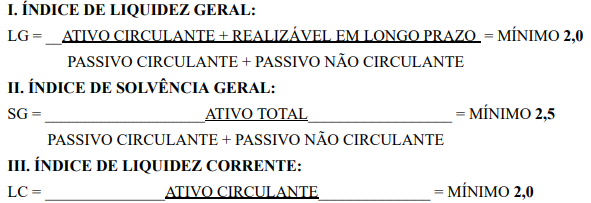  ÍNDICES ECONÔMICOS: ÍNDICES ECONÔMICOS: ÍNDICES ECONÔMICOS: ÍNDICES ECONÔMICOS:5. DA VISITA PRÉVIA 5.1. Será facultada à LICITANTE visitar o local da obra para obter as informações necessárias para a elaboração da Proposta, correndo por sua conta os custos respectivos.5.1.1. As visitas deverão ser realizadas em conjunto com representantes do TJMG, no local destinado à obra, no seguinte endereço:Local: Guanhães - Endereço: Rua Seis, Bairro Acrópoli, Lote 07, Quadra J - Guanhães - MGTelefones: (33) 3421-1523; (33) 3421-1815 - Horário: 12h às 17hhttp://www8.tjmg.gov.br/licitacoes/consulta/consultaLicitacao.jsf?anoLicitacao=2021&numeroLicitacao=174 5. DA VISITA PRÉVIA 5.1. Será facultada à LICITANTE visitar o local da obra para obter as informações necessárias para a elaboração da Proposta, correndo por sua conta os custos respectivos.5.1.1. As visitas deverão ser realizadas em conjunto com representantes do TJMG, no local destinado à obra, no seguinte endereço:Local: Guanhães - Endereço: Rua Seis, Bairro Acrópoli, Lote 07, Quadra J - Guanhães - MGTelefones: (33) 3421-1523; (33) 3421-1815 - Horário: 12h às 17hhttp://www8.tjmg.gov.br/licitacoes/consulta/consultaLicitacao.jsf?anoLicitacao=2021&numeroLicitacao=174 5. DA VISITA PRÉVIA 5.1. Será facultada à LICITANTE visitar o local da obra para obter as informações necessárias para a elaboração da Proposta, correndo por sua conta os custos respectivos.5.1.1. As visitas deverão ser realizadas em conjunto com representantes do TJMG, no local destinado à obra, no seguinte endereço:Local: Guanhães - Endereço: Rua Seis, Bairro Acrópoli, Lote 07, Quadra J - Guanhães - MGTelefones: (33) 3421-1523; (33) 3421-1815 - Horário: 12h às 17hhttp://www8.tjmg.gov.br/licitacoes/consulta/consultaLicitacao.jsf?anoLicitacao=2021&numeroLicitacao=174 5. DA VISITA PRÉVIA 5.1. Será facultada à LICITANTE visitar o local da obra para obter as informações necessárias para a elaboração da Proposta, correndo por sua conta os custos respectivos.5.1.1. As visitas deverão ser realizadas em conjunto com representantes do TJMG, no local destinado à obra, no seguinte endereço:Local: Guanhães - Endereço: Rua Seis, Bairro Acrópoli, Lote 07, Quadra J - Guanhães - MGTelefones: (33) 3421-1523; (33) 3421-1815 - Horário: 12h às 17hhttp://www8.tjmg.gov.br/licitacoes/consulta/consultaLicitacao.jsf?anoLicitacao=2021&numeroLicitacao=174 5. DA VISITA PRÉVIA 5.1. Será facultada à LICITANTE visitar o local da obra para obter as informações necessárias para a elaboração da Proposta, correndo por sua conta os custos respectivos.5.1.1. As visitas deverão ser realizadas em conjunto com representantes do TJMG, no local destinado à obra, no seguinte endereço:Local: Guanhães - Endereço: Rua Seis, Bairro Acrópoli, Lote 07, Quadra J - Guanhães - MGTelefones: (33) 3421-1523; (33) 3421-1815 - Horário: 12h às 17hhttp://www8.tjmg.gov.br/licitacoes/consulta/consultaLicitacao.jsf?anoLicitacao=2021&numeroLicitacao=174 